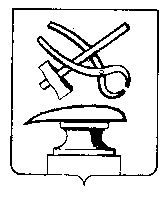  АДМИНИСТРАЦИЯ ГОРОДА КУЗНЕЦКА ПЕНЗЕНСКОЙ ОБЛАСТИПОСТАНОВЛЕНИЕот _____________ № ___________	г. КузнецкО внесении изменений в постановление администрации города Кузнецка от 23.04.2009 № 596 «Об утверждении Положения о системе оплаты труда работников муниципальных бюджетных учреждений культуры города Кузнецка»Руководствуясь постановлением Правительства Пензенской области от 24.04.2024 года № 261-пП «Об утверждении Положения о системе оплаты труда работников государственных образовательных организаций Пензенской области», ст.59  Устава города Кузнецка Пензенской области,         АДМИНИСТРАЦИЯ ГОРОДА КУЗНЕЦКА ПОСТАНОВЛЯЕТ: 	1. Внести в постановление администрации города Кузнецка от 23.04.2009 № 596 «Об утверждении Положения о системе оплаты труда работников муниципальных бюджетных учреждений культуры города Кузнецка» (с последующими изменениями) следующие изменения:	1.1. В приложении № 1 «Должностные оклады работников учреждений культуры города Кузнецка» к Положению о системе оплаты труда работников муниципальных бюджетных учреждений культуры города Кузнецка строки 4, 8 изложить в следующей редакции:«                                                                                                                                     ».2.Опубликовать настоящее постановление в издании «Вестник администрации города Кузнецка» и разместить на официальном сайте администрации города Кузнецка в информационной-телекоммуникационной сети «Интернет».	3. Настоящее постановление распространяется на правоотношения, возникшие с 1 апреля 2024 года.	4. Настоящее постановление вступает в силу на следующий день после официального опубликования.	5. Контроль за исполнением настоящего постановления возложить на заместителя главы администрации города Кузнецка Пастушкову Л.Н.Глава города Кузнецка                                                                          С.А. Златогорский4.Профессиональная квалификационная группа «Должностипедагогических работников культуры»4 квалификационный уровеньПреподаватель151758.Профессиональная квалификационная группа «Должностипедагогических работников культуры»2 квалификационный уровеньКонцертмейстер14116